SURAT IZIN PENELITIAN DI LABORATORIUMNomor.Un.3.7.2/Lab/Farmasi/SIP /............./20........Yang bertanda tangan di bawah ini:Nama			:……………………………………………………………………	NIM			:……………………………………………………………………No.Hp	Aktif		:……………………………………………………………………Jurusan		:……………………………………………………………………Judul Penelitian	:………………………………………………………………………………………………………………………………………………………………………………………………………………………………………………………………………………………………………………………………………………………………………………………………………………………………Pembimbing	I	:……………………………………………………………………Bermaksud untuk meminjam dan menggunakan ruang Laboratorium di Jurusan Farmasi Fakultas Kedokteran dan Ilmu Kesehatan UIN Maulana Malik Ibrahim Malang pada:Hari / Tanggal 		:……………/……/……/20…...sd……../……../20…. Pada Ruang Laboratorium Berikut: Ruang Laboratorium 1	: ………………………………… (Sesuai Kebutuhan)Ruang Laboratorium 2	: ………………………………… (Sesuai Kebutuhan)Ruang Laboratorium 3	: ………………………………… (Sesuai Kebutuhan)Ruang Laboratorium 4	: ………………………………… (Sesuai Kebutuhan)Ruang Laboratorium 5	: ………………………………… (Sesuai Kebutuhan)Kunci Loker 			: ………………… (Lab……………………….) * Jika AdaDengan Perincian *Pengajuan Form Peminjaman Alat-Alat Gelas, Form Permohonan Bahan Kimia, dan Form Penggunaan Alat Instrumen sebagaimana terlampir. Demikian surat ijin ini dibuat untuk dapat dipergunakan sebagaimana mestinya.							Malang,............................., 20..							Pemohon 							...........................................							NIM..............................Mengetahui,Pembimbing 	I		: _________________________ 		…………...				NIP…………………………………Kepala Laboratorium 1	: _________________________		1………...				NIP…………………………………Kepala Laboratorium 2	: _________________________		2………...				NIP…………………………………Kepala Laboratorium 3	: _________________________		3………...				NIP…………………………………Kepala Laboratorium 4 	: _________________________		4………...				NIP…………………………………Kepala Laboratorium 5	: _________________________		5………...				NIP…………………………………Menyetujui,						Laboran Penanggungjawab						Fauziyah Eni Purwaningsih, S.Si						NIPT. 20130902 2 324Form Pengajuan Peminjaman Alat Gelas Farmasi Untuk PenelitianNama Peneliti	: ........................................................NIM 			: ........................................................ Telah Dicek							Malang,.............................,20..Laboran Penanggungjawab				Pemohon Fauziyah Eni Purwaningsih,S.Si     			...........................................NIPT. 20130902 2 324					NIM/NIP..............................Form Pengajuan Pemakaian Alat Instrumen Farmasi Untuk PenelitianNama Peneliti	: ........................................................NIM 			: ........................................................ Telah Dicek							Malang,.............................,20..Laboran Penanggungjawab				Pemohon Fauziyah Eni Purwaningsih, S.Si     			...........................................NIPT. 20130902 2 324					NIM.............................Form Pengajuan Pemakaian Bahan Kimia Farmasi Untuk PenelitianNama Peneliti	: ........................................................NIM 			: ........................................................ Telah Dicek							Malang,.............................,20..Laboran Penanggungjawab				Pemohon Fauziyah Eni Purwaningsih, S.Si     			...........................................NIPT. 20130902 2 324					NIM..............................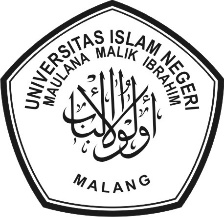 KEMENTERIAN AGAMA REPUBLIK INDONESIAUNIVERSITAS ISLAM NEGERI MAULANA MALIK IBRAHIM MALANGFAKULTAS KEDOKTERAN DAN ILMU KESEHATANJl. Locari, Tlekung, Kota Batu, Tlp. 03415057739,Website: http//fkik.uin-malang.ac.id. Email:fkik@uin-malang.ac.id(Fakultas), farmasi@uin-malang.ac.id(Prodi Farmasi)KEMENTERIAN AGAMAUNIVERSITAS ISLAM NEGERIMAULANA MALIK IBRAHIM MALANGFAKULTAS KEDOKTERAN DAN ILMU KESEHATANJl. Ir. Soekarno No.34 Dadaprejo Batu, Telepon (0341) 577033 Faksimile (0341) 577033Website: http//fkik.uin-malang.ac.id.  E-mail:fkik@uin-malang.ac.idNONAMA ALATUKURANMEREK∑KONDISIKONDISITANGGAL AMBILKETNONAMA ALATUKURANMEREK∑SEBELUMSESUDAHTANGGAL AMBILKET123456789101112131415161718192021222324252627282930KEMENTERIAN AGAMAUNIVERSITAS ISLAM NEGERIMAULANA MALIK IBRAHIM MALANGFAKULTAS KEDOKTERAN DAN ILMU KESEHATANJl. Ir. Soekarno No.34 Dadaprejo Batu, Telepon (0341) 577033 Faksimile (0341) 577033Website: http//fkik.uin-malang.ac.id.  E-mail:fkik@uin-malang.ac.idNoNAMA ALAT INSTRUMENBeri Tanda (V)  Sesuai KebutuhanParaf Ket1.HPLC2.UHPLC3. TLC VISUALIZER 4.PSA5.FTIR6.UV Vis7.VISKOMETER8.ROTARY EVAPORATOR9.NANOMAT 4 + HOTPLATE HPTLC10.GRINDERGratis11.SENTRIFUGEGratis12.ULTRASONIKGratis13.OVENGratis14.HOTPLATEGratis15.PH METERGratis16. LAMPU UV Gratis17HOMOGENIZER18DISSOLUTION TESTER19MOISTURE CONTENT ANALYZER20FRIABILITY TESTER21DISINTEGRAN22VIBRATION SHIEVE SHAKERGratis23VORTEXGratis24WATERBATHGratis25MIKROSKOP TRINOKULERGratis26PENCETAK TABLET GratisKEMENTERIAN AGAMAUNIVERSITAS ISLAM NEGERIMAULANA MALIK IBRAHIM MALANGFAKULTAS KEDOKTERAN DAN ILMU KESEHATANJl. Ir. Soekarno No.34 Dadaprejo Batu, Telepon (0341) 577033 Faksimile (0341) 577033Website: http//fkik.uin-malang.ac.id.  E-mail:fkik@uin-malang.ac.idNONAMA BAHANJUMLAH (ML/L/G/MG)TANGGALKET1234567891011121314151617181920